БАШҠОРТОСТАН РЕСПУБЛИКАҺЫ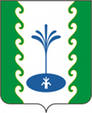 ҒАФУРИ РАЙОНЫМУНИЦИПАЛЬРАЙОНЫНЫҢЕҘЕМ-ҠАРАНАУЫЛ СОВЕТЫ           АУЫЛ БИЛӘМӘҺЕ  ХАКИМИӘТЕАДМИНИСТРАЦИЯСЕЛЬСКОГО ПОСЕЛЕНИЯЗИЛИМ-КАРАНОВСКИЙСЕЛЬСОВЕТМУНИЦИПАЛЬНОГО РАЙОНАГАФУРИЙСКИЙ РАЙОНРЕСПУБЛИКИ  БАШКОРТОСТАНҠАРАР                                                         ПОСТАНОВЛЕНИЕ15 Ғинуар 2020 й.                       № 10               15 января 2020 г.              «Об утверждении  порядка ведения учетаи осуществления хранения исполнительныхдокументов по искам о взыскании денежныхсредств за счет средств казны сельского поселенияЗилим-Карановский сельсовет муниципальногорайона Гафурийский районРеспублики Башкортостан»В соответствии со статьей 242.2 Бюджетного кодекса Российской Федерации, :1. Утвердить Порядок ведения учета и осуществления хранения исполнительных документов Администрацией сельского поселения Зилим-Карановский  сельсовет муниципального района Гафурийский район Республики Башкортостан по искам о взыскании денежных средств за счет средств казны сельского поселения Зилим-Карановский сельсовет муниципального района Гафурийский район Республики Башкортостан.2. Контроль за исполнением настоящего постановления оставляю за собой.Глава сельского поселения                                        